March 5, 2020Docket No. A-2013-2398941Utility Code: 1716234BRYAN MCCONNELLTENASKA RESOURCES LLC601 TECHNOLOGY DR  SUITE 100CANONSBURG PA 15317	RE: Annual Act 127 Registration  Dear Mr. McConnell:This letter is in response to a letter from Pennsylvania One Call, dated January 3, 2020, cancelling Tenaska Resources, LLC’s (Tenaska) membership with PA One Call.  The cancellation of membership with Pennsylvania One Call does not absolve Tenaska from its obligations with the Pennsylvania Public Utility Commission per Act 127.  Please be advised that registered owner/operators may be absolved per Act 127 if the assets are transferred to another current registrant or one that has a registration pending and accounted for by.The letter issued by Pennsylvania One Call mentions that Tenaska’s lines were acquired by VEC Energy, LLC (VEC).  VEC is not on the list of registered pipeline owner/operators per Act 127.  As stated above, Tenaska may be absolved from the mandates of Act 127 if its assets are accounted for by another Act 127 registrant, alternatively Tenaska is expected to account for these assets by submitting new registration forms.  If VEC submits a new registration form and accounts for these assets, Tenaska may be absolved as a registrant, alternatively Tenaska may be out of compliance.  Registered owner/operators that are non-compliant may be referred to the Commission’s Bureau of Investigation and Enforcement for appropriate action. Please direct any questions to Lee Yalcin, Financial Analyst, Technical Utility Services at email lyalcin@pa.gov (preferred) or (717) 787-6723.	Sincerely,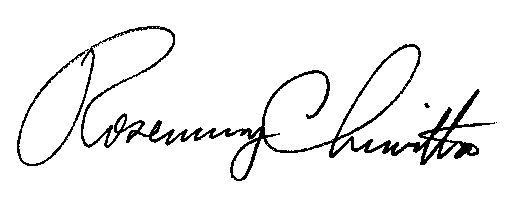 	Rosemary ChiavettaCc: Renae Isenberg 					Secretary      Victory Energy Corporation      220 Airport Rd.       Indiana, PA 15701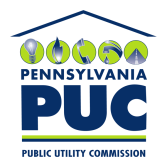 COMMONWEALTH OF PENNSYLVANIAPENNSYLVANIA PUBLIC UTILITY COMMISSION400 NORTH STREET, HARRISBURG, PA 17120IN REPLY PLEASE REFER TO OUR FILE